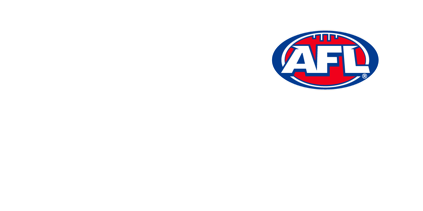 To (Name), (Position), (Company),(Introduce the Club and a brief outline of the most recent Season).I would like you to consider Sponsorship of the (Club Name) for the (length of contract).This document will provide you with some more information about the Club and its Sponsorship Packages, as well as the benefits that your company will be privileged to receive as a Sponsor of the Club.If you require any further information, please do not hesitate to contact the Club Sponsorship Coordinator on the details provided below.With Regards,(Name)Sponsorship Coordinator(Club Name)(Mobile Number)(Email Address)BackgroundInsert Club History here...Club Values and ExpectationsInsert information about Club values and expectations of members. This should be found in the Club’s Business planMember Demographics•		There are a total of (insert total number of players here) members at the Club.Senior Club: (insert no.) playersJunior Club: (insert no.) players Female: (insert no.) playersMasters: (insert no.) playersSocial Members: (insert no.) membersOther Members: (insert no.) membersCompetitions EnteredThe Club has (insert number) senior Men’s teams which compete in the (enter league name) (insert Division/s).The Club has (insert number) senior Women’s team which compete in (enter league name) (insert Division/s).The Club has (insert number) Junior teams which compete in the (insert Junior competition and Division/s).Club AchievementsMen’s PremiershipsInsert years and gradesWomen’s PremiershipsInsert years and gradesJunior PremiershipsInsert years and gradesClub Awards The Club presents a number of awards each year that are aimed at growing the sport in terms of player participation and club management.Annual Club AwardsInsert name of awardsClub Recruitment ProgramsInsert recruitment programs if applicable (e.g. Annual School Recruitment Program) followed by a short explanation.Media and MarketingHow and where does your club advertise?What social media platforms does your club have and how many followers for each?Hospitality OpportunitiesThe Club has a vibrant and active player and supporter base. In (insert year), its grounds play host to:(insert number) home games with (insert number) of spectators per gameInsert any other club days or events hereThe networking and hospitality opportunities at the club are endless and vital for sponsors interested in mixing business and sport. Current Club Sponsors(Insert logos /list of current Club sponsors)The benefits detailed in the section below are in draft and are open for negotiation. Our aim is to tailor the partnership benefits to suit the Sponsor’s needs. SPONSORSHIP BENEFITS (Insert sponsor name)Official Designations(Major/minor) Sponsor of the Club.Use of Logos/IP  	The right to use the Club’s logo in connection with this sponsorship.Sales lead generationAccess to the Club’s junior, women’s and men’s players, members, umpires, coaches and supporters via our Club database for the purpose of advertising and communication special offers to Club members in line with privacy laws.1 x Club newsletter posts per year of the sponsorship Membership1 x Club Membership.Branding	Logo on (insert team names) Team Guernseys’.Logo on all official publications and invitations produced by the club, including invitations for (insert a club event here e.g. Annual Club Dinner), Club brochures and manuals. (Please note: you may wish to put some of the sponsorship money aside for a range of these above benefits).Hospitality & Networking1 x ticket to the Sponsors Day.1 x complimentary ticket to the Club Best & Fairest Presentation Night.Signage1 x External Club room signage.1 x Internal Club room signage.1 x signage displayed at home games during home/away seasonOn-lineLogo recognition and link on the Club website: (insert website address)Website news article and Facebook Page post announcing the sponsorship2 x Facebook/Instagram posts per year of the sponsorshipJersey1 x (Insert year) Club signed and/or framed guernsey(CLUB NAME) BENEFITSList the sponsorship benefit/s to the Club here (e.g. $2000 cash sponsorship to fund the team, including jersey design and production).TERMIt is proposed that this sponsorship would be for the (insert year, e.g. 2024) and (insert year, e.g. 2025) calendar years.